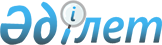 "Қазақстан Республикасының Жер кодексiне толықтырулар енгiзу туралы" Қазақстан Республикасының Заңын iске асыру жөнiндегi шаралар туралыҚазақстан Республикасы Премьер-Министрінің 2006 жылғы 25 шілдедегі N 209-ө Өкімі



      1. Қоса берiлiп отырған "Қазақстан Республикасының Жер кодексiне толықтырулар енгiзу туралы" Қазақстан Республикасының 2006 жылғы 5 шiлдедегi 
 Заңын 
 iске асыру мақсатында қабылдануы қажет нормативтiк құқықтық кесiмдердiң тiзбесi (бұдан әрi - тiзбе) бекiтiлсiн.



      2. Мемлекеттiк органдар тiзбеге сәйкес нормативтiк құқықтық кесiмдердiң жобаларын әзiрлесiн және Қазақстан Республикасының Үкiметiне бекiтуге енгiзсiн.

      

Премьер-Министр


                                             Қазақстан Республикасы



                                              Премьер-Министрiнiң



                                             2006 жылғы 25 шілдедегi



                                                 N 209-ө өкiмiмен



                                                        бекiтiлген



  "Қазақстан Республикасының Жер кодексiне толықтырулар






   енгiзу туралы" Қазақстан Республикасының 2006 жылғы






 5 шiлдедегi Заңын iске асыру мақсатында қабылдануы қажет






        нормативтiк құқықтық кесiмдердiң тiзбесi



Ескертпе:



аббревиатуралардың толық жазылуы:



БҒМ - Қазақстан Республикасы Бiлiм және ғылым министрлiгi



ИСМ - Қазақстан Республикасы Индустрия және сауда министрлiгi



ЖРА - Қазақстан Республикасы Жер ресурстарын басқару агенттiгi

					© 2012. Қазақстан Республикасы Әділет министрлігінің «Қазақстан Республикасының Заңнама және құқықтық ақпарат институты» ШЖҚ РМК
				
Р/с



N

Нормативтік құқықтық кесімнің атауы

Аяқтау нысаны

Орындалуға жауапты мемлекеттік органдар

Орындау мерзімі

1

Жер учаскелерiн меншiкке өтеусiз беру үшiн халықаралық  қатысумен ғылыми  орталықтарды белгiлеу ережесi

Қазақстан



Республикасы Үкiметiнiң



қаулысы

БҒМ (жинақтау), ЖРА

2006 жылғы



қыркүйек

2

Жеке тұрғын үй құрылысына арналған жер учаскелерiне құқық беру ережесi

Қазақстан



Республикасы Үкiметiнiң



қаулысы

ЖРА



(жинақтау), ИСМ

2006 жылғы



қыркүйек
